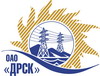 Открытое Акционерное Общество«Дальневосточная распределительная сетевая  компания»ПРОТОКОЛ № 214/ПрУ-Рзаседания Закупочной комиссии рассмотрения предложений по открытому запросу предложения на право заключения договора на оказания  услуг «Обслуживание пожарной сигнализации СП "ВЭС"  филиала «Амурские электрические сети» (закупка № 247 лот 3)СПОСОБ И ПРЕДМЕТ ЗАКУПКИ:Открытый запрос предложений на право заключения Договора на оказание услуг:  «Обслуживание пожарной сигнализации СП "ВЭС"  филиала «Амурские электрические сети».Плановая стоимость закупки: 900 000,00 руб. без НДС.ПРИСУТСТВОВАЛИ: члены постоянно действующей Закупочной комиссии 2-го уровня.ВОПРОСЫ, ВЫНОСИМЫЕ НА РАССМОТРЕНИЕ ЗАКУПОЧНОЙ КОМИССИИ: О рассмотрении результатов оценки предложений Участников О признании предложений соответствующими условиям запроса предложений О предварительной ранжировке предложенийО проведении переторжкиРАССМАТРИВАЕМЫЕ ДОКУМЕНТЫ:Протокол процедуры вскрытия конвертов с предложениями участников от 26.01.2015 г. № 214/ПрУ-В.Индивидуальные заключение экспертов: Елисеевой М.Г. , Муляр М.Н., Лаптева И.А.Предложения участников.ВОПРОС №1. О рассмотрении результатов оценки предложений УчастниковОТМЕТИЛИ:Извещение о проведении запроса предложений опубликовано на сайте в информационно-телекоммуникационной сети «Интернет» www.zakupki.gov.ru от 14.01.2015 г. № 31501914059Процедура вскрытия конвертов с предложениями участников запроса предложений проводилась 26.01.2015 г. в 10:15 час. местного времени по адресу 675000, г. Благовещенск, ул. Шевченко 28, каб. 248.Планируемая стоимость лота в ГКПЗ составляет: 900 000,00 руб. без учета НДС. До момента окончания срока подачи предложений Участниками запроса предложений были поданы 2 (два) предложения:Члены закупочной комиссии, специалисты Организатора запроса предложений и эксперты изучили поступившие предложения участников. Результаты экспертной оценки предложений Участников отражены в сводном экспертном заключении.ВОПРОС №2. О признании предложений соответствующими условиям запроса предложенийОТМЕТИЛИ:Предлагается признать предложения ИП Колпаков Д.И. (676770, Амурская область, г. Райчихинск, ул. Комсомольская, д. 30-70), ООО «Портал-СБ» (675000, Амурская область, г. Благовещенск, ул. Чехова, 39,19) удовлетворяющим по существу условиям запроса предложений и принять их к дальнейшему рассмотрению.ВОПРОС №3. О предварительной ранжировке предложенийОТМЕТИЛИ:В соответствии с требованиями и условиями, предусмотренными извещением о проведении запроса предложений и закупочной документацией, предлагается предварительно ранжировать предложения следующим образом: ВОПРОС №4. О проведении переторжкиОТМЕТИЛИ:Учитывая результаты экспертизы предложений Участников, Закупочная комиссия полагает целесообразным проведение переторжки.РЕШИЛИ:1. Признать объем полученной информации достаточным для принятия решения. Утвердить цены, полученные на процедуре вскрытия конвертов с предложениями участников запроса предложений:2. Признать предложения ИП Колпаков Д.И. (676770, Амурская область, г. Райчихинск, ул. Комсомольская, д. 30-70), ООО «Портал-СБ» (675000, Амурская область, г. Благовещенск, ул. Чехова, 39,19) соответствующими условиям запроса предложений и принять их к дальнейшему рассмотрению.3. Утвердить предварительную ранжировку предложений:4. Провести переторжку;5.1 Допустить к участию в переторжке предложения следующих участников: ООО «Портал-СБ» (675000, Амурская область, г. Благовещенск, ул. Чехова, 39,19), ИП Колпаков Д.И. (676770, Амурская область, г. Райчихинск, ул. Комсомольская, д. 30-70);5.2  Определить форму переторжки: заочная;5.3 Назначить переторжку на 06.02.2015 г. до 15:00 час. (местного времени); 5.4 Место проведения переторжки: 675000, г. Благовещенск, ул. Шевченко 28, каб. 244;5.5 Техническому секретарю Закупочной комиссии уведомить участников, приглашенных к участию в переторжке, о принятом комиссией решении.г. Благовещенск«04» февраля  2015г.Номер п/пНаименование и адрес Участника Цена предложения на участие в закупке1ИП Колпаков Д.И. (676770, Амурская область, г. Райчихинск, ул. Комсомольская, д. 30-70)603 153,10 руб.  без НДС(НДС не облагается)2ООО «Портал-СБ» (675000, Амурская область, г. Благовещенск, ул. Чехова, 39,19)618 660, 00 руб.  без НДС(НДС не облагается)Место в предварительной ранжировкеНаименование участника и его адресЦена предложения на участие в закупке без НДС, руб.Балл по неценовой предпочтительности1 местоИП Колпаков Д.И. (676770, Амурская область, г. Райчихинск, ул. Комсомольская, д. 30-70)603 153,10 руб.  без НДС (НДС не облагается)3,002 местоООО «Портал-СБ» (675000, Амурская область, г. Благовещенск, ул. Чехова, 39,19)618 660, 00 руб.  без НДС (НДС не облагается)3,00Номер п/пНаименование и адрес Участника Цена предложения на участие в закупке1.ИП Колпаков Д.И. (676770, Амурская область, г. Райчихинск, ул. Комсомольская, д. 30-70)603 153,10 руб.  без НДС(НДС не облагается)   2. ООО «Портал-СБ» (675000, Амурская область, г. Благовещенск, ул. Чехова, 39,19)618 660, 00 руб.  без НДС(НДС не облагается)Место в предварительной ранжировкеНаименование участника и его адресЦена предложения на участие в закупке без НДС, руб.Балл по неценовой предпочтительности1 местоИП Колпаков Д.И. (676770, Амурская область, г. Райчихинск, ул. Комсомольская, д. 30-70)603 153,10 руб.  без НДС (НДС не облагается)3,002 местоООО «Портал-СБ» (675000, Амурская область, г. Благовещенск, ул. Чехова, 39,19)618 660, 00 руб.  без НДС (НДС не облагается)3,00Ответственный секретарь Закупочной комиссии 2 уровня ОАО «ДРСК»____________________М.Г. ЕлисееваТехнический секретарь Закупочной комиссии 2 уровня ОАО «ДРСК»____________________    Т.В. Коротаева